Yellowjacket Baseball Schedule 2021Date                                       Location                   Time                 Team  March 2nd                                        Menard                                     4:00                           Christoval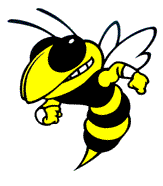  March 5th-6th                                   Gorman                                     TBA                            Tournament March 8th                                          Open                                                                            Open March 12th                                        Harper                                      6:00                           Harper JV  March 16th                                        Menard                                   4:00                           Sonora JVMarch 22nd                                          Ozona                                      4:30                          Ozona JV *March 30th                                        Medina                                    4:30                          Medina  *April 6th                                              Menard                                   4:30                          Leakey*April 9th                                               Open                                                                         Open*April 13th                                            Menard                                   4:30                          Medina *April 16th                                            Menard                                    4:30                         Leakey *April 20th                                             Open                                                                          Open *April 23rd                                             Medina                                   4:30                         Medina *April 27th                                              Menard                                  4:30                         Leakey  *May 4th                                                Open                                                                       Open 